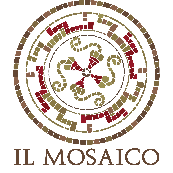 CONCORSO DI PITTURA“Viaggio nel Vallo di Diano sulla cultura, tradizione ed enogastronomia”in collaborazione con il comune di TEGGIANOL’associazione Il Mosaico, dopo le precedenti esperienze con le estemporanee di pittura del 2016 e 2017 ed il concorso di pittura del 2019, in collaborazione con il Comune di Teggiano, bandisce per il 2023 il concorso pittorico a premi “Viaggio nel Vallo di Diano sulla cultura, tradizione ed enogastronomia” nell’ambito degli interventi co-finanziati dalla Regione Campania a valere sul POC Campania 2014/2020- Rigenerazione urbana, politiche per il turismo e la cultura.REGOLAMENTOArt. 1 – Obiettivi L’obiettivo principale del concorso è promuovere il territorio di Teggiano e di tutto il Vallo di Diano attraverso un viaggio tra cultura, tradizione ed enogastronomia. La pittura è un modo per fissare un’emozione o ricercare una caratteristica che ne riveli l’identità e l’intensità; attraverso le opere pittoriche si chiede di rappresentare un particolare, un colore, un paesaggio, uno scorcio, un ricordo affidando al linguaggio delle immagini le emozioni intense e il fascino dei luoghi e delle sue secolari tradizioni. Art. 2 – Destinatari La partecipazione al concorso è aperta a tutti senza limiti di età, sesso, nazionalità o altra qualificazione. La partecipazione al concorso è gratuita e implica l’accettazione del presente regolamento. Non sono previsti rimborsi spese e sono in ogni caso esclusi dal concorso i membri della commissione giudicatrice.Art. 3 – Condizioni di partecipazione Le opere potranno essere realizzate in piena libertà stilistica e tecnica, purché si tratti di opera pittorica. Per opera pittorica si intende qualsiasi intervento manuale a olio, tempera, acrilico, inchiostro, incisione, grafite, acquarello, realizzate su supporti di tela, carta, legno, plastica, masonite, ferro, ceramica, etc.); non sono ammesse tecniche come il collage. Ogni partecipante potrà partecipare con una sola opera che dovrà essere inedita. La misura minima consentita per ogni lato dell’opera è di 50 cm. La misura massima consentita per ogni lato dell’opera è di 170 cm. Ogni opera dovrà essere consegnata munita di attaccaglia per permettere la possibilità di esposizione su parete. I lavori presentati dovranno essere di proprietà dell’artista che li propone e che è interamente responsabile del loro contenuto. Le opere premiate potranno essere utilizzate per la realizzazione di materiale promozionale, per attività di comunicazione e per iniziative didattico-culturali e divulgative non a scopo di lucro. Verrà citato, quando è possibile, il nome dell’autore ogni qual volta una sua opera verrà utilizzata con le modalità suindicate.Art. 4: Punzonatura dei supportiL’opera dovrà essere realizzata successivamente al 9 ottobre 2023. A garanzia di ciò, ogni artista dovrà presentarsi per la vidimazione dei supporti presso il Palazzo Comunale di Teggiano in piazza Municipio nei seguenti giorni e orari: 9-11-13 ottobre 2023 dalle ore 08:30 alle ore 13:30 - 10-12 ottobre 2023 dalle ore 08:30 alle ore 13:30 e dalle ore 15:30 fino alle 17:30.Art. 5 – Modalità di adesione La domanda di partecipazione dovrà essere redatta su apposito modulo, completo in ogni sua parte e sottoscritto dall’artista all’atto della punzonatura del supporto. La domanda di partecipazione può essere anticipata anche via mail, compilata e firmata in ogni sua parte, all’indirizzo ilmosaicosanmarco@gmail.com.Art. 6 – Consegna delle opere L’opera dovrà essere presentata improrogabilmente da sabato 14 ottobre 2023 e fino a sabato 5 novembre 2023 pena l’esclusione dal concorso stesso, con le seguenti modalità:A MANO presso il Palazzo Comunale di Teggiano in piazza Municipio rispettando i seguenti orari: lun merc ven 08:30-13:30 - mar gio 08:30-13:30 - 15:30 -17:30. SPEDITA. L’opera può essere spedita anche via posta (farà fede il timbro postale) all’indirizzo Piazza Municipio, 4 84039 Teggiano. Il pacco dovrà essere contrassegnato dalla dicitura “Concorso di Pittura 2023 – Viaggio nel Vallo di Diano sulla cultura, tradizione ed enogastronomia”. Le spese di spedizione sono a carico dei partecipanti e le opere dovranno essere inviate con imballaggio che dovrà potersi utilizzare anche per la restituzione. Le opere non premiate saranno rese disponibili per il ritiro che sarà a carico dei partecipanti. L’organizzazione garantisce la massima cura e custodia delle opere ricevute, ma declina ogni responsabilità per eventuali danni di trasporto, manomissioni, incendio, furto o danni di qualsiasi natura alle stesse durante il periodo dell’esposizione e della giacenza. Se lo riterranno opportuno, gli artisti potranno provvedere per proprio conto e a loro nome, a sottoscrivere una propria polizza di copertura dell’opera.Per eventuali appuntamenti per la consegna straordinaria delle opere in orari e modalità differenti da quelli suindicati, è possibile contattare il seguente numero telefonico: +393668166734. Art. 7 – Giuria e criteri di valutazione La Giuria, composta da studiosi, giornalisti e professionisti del settore, valuterà la capacità dell’elaborato pittorico di trasmettere i valori culturali e tradizionali legati al territorio, di interpretazione del tema, la creatività e il contenuto artistico delle immagini presentate. La Giuria ha la facoltà di non assegnare alcun premio se non riterrà valide le opere in concorso. Il responso della giuria è insindacabile e inappellabile, ogni possibilità di ricorso è perciò esclusa. I nomi dei componenti di giuria saranno resi noti all’atto della premiazione.Art. 8 – Premi I premi saranno così assegnati:al 1° classificato premio acquisto di € 500; al 2° classificato premio acquisto di € 300; al 3° classificato premio acquisto di € 200;Premio “Giuseppe Pascucci” di € 100 riservato ad un artista del Vallo di Diano;  Premio “Mi piace il Mosaico” di € 100 riservato all’opera con più like sulla pagina facebook dell’associazione.La premiazione avverrà domenica 19 novembre 2023 in piazza San Marco a Teggiano. A tutti i partecipanti verrà consegnata una pergamena di partecipazione. Le opere premiate resteranno di proprietà dell’associazione Il Mosaico e non saranno in nessun caso restituite. Per nessun motivo le opere consegnate possono essere ritirate prima del 19 novembre 2023, giorno di chiusura del concorso.La Commissione si riserva inoltre di assegnare ulteriori Menzioni Speciali alle opere che si saranno particolarmente distinte. I vincitori saranno contattati telefonicamente o via e-mail all’indirizzo indicato nella domanda d’iscrizione.Art. 9 – Mostra delle opereLe opere saranno esposte al pubblico nei locali della SS Pietà in una mostra pubblica dal giorno 05 novembre 2023 e fino al giorno 18 novembre 2023. Le opere non inserite tra i premi acquisto potranno essere vendute al prezzo indicato dall’autore nella scheda d’adesione.Art.10 - Ritiro delle opereLe opere non premiate resteranno di proprietà degli artisti che avranno l’obbligo di provvedere al ritiro delle stesse entro e non oltre le ore 13:30 di venerdì 15 dicembre 2023. Le opere non ritirate entro tale data saranno acquisite al patrimonio dell’associazione Il Mosaico. Art. 11- ConsensoCiascun artista detiene il diritto delle immagini e delle opere ma cede all'organizzazione del Premio, senza corrispettivo alcuno, i diritti di riproduzione, esposizione, pubblicazione e comunicazione al pubblico per le opere concorrenti a mezzo stampa o per via informatica, per i propri fini istituzionali e per propagandare manifestazioni consimili.È facoltà degli artisti consegnare un proprio breve curriculum firmato che l'organizzazione si riserva di utilizzare per eventuale stampa di un catalogo o altra pubblicazione divulgativa della manifestazione.Art. 12 – Privacy I partecipanti al concorso, sottoscrivendo la domanda di partecipazione, autorizzano l’associazione Il Mosaico, ai sensi del Regolamento UE n. 2016/679 (GDPR) al trattamento, anche informatico, dei dati personali forniti e all’utilizzo delle informazioni inviate per le finalità connesse all’espletamento del concorso e strumentali all’iniziativa. Si informa inoltre che i dati personali forniti e raccolti nonché le opere consegnate all’associazione il Mosaico saranno utilizzati in funzione e per i fini previsti dal presente regolamento. Art. 13 – Disposizioni finali La consegna della scheda di partecipazione compilata e firmata, implica l’accettazione integrale e incondizionata del presente regolamento e l’accettazione di tutti gli articoli del presente bando. Nel caso di controversie sull'interpretazione del presente regolamento, se tradotto in altre lingue, fa fede la versione in lingua italiana. L’associazione Il Mosaico si riserva il diritto di modificare il presente regolamento in qualunque momento, ove questo si rendesse necessario. In tale eventualità il bando aggiornato sarà prontamente pubblicato sulla pagina facebook dell’associazione. L’organizzazione si riserva il diritto di decisione finale su tutto quanto non specificato nel presente bando. Per qualsiasi controversia connessa al concorso che dovesse insorgere fra le parti, queste si obbligano a ricorrere al procedimento di mediazione disciplinato dal regolamento del servizio di Conciliazione della Camera di Commercio di Salerno. OrganizzazioneComune di Teggiano e Associazione il MosaicoInformazioniPer informazioni rivolgersi a: Associazione “Il Mosaico” Sede legale: via Boccarino, snc 84039 Teggiano (SA) Tel. 3668166734 (Francesco)Mail: ilmosaicosanmarco@gmail.comFacebook: ilmosaicosanmarco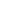 